Muut tutkimukset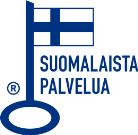 Potilaan nimiPotilaan nimiOs/pklHuoneHenkilötunnusHenkilötunnusLisätiedotLisätiedotPvm.KloLisätiedotLisätiedot  2474B -PVK+T  4587P -AFOS  1471P -Gluk  55043B -PVK+Ne  1024P -ALAT  3695B -PVK+Tmd  4589P -Amyl  4598P -Ca  4592P -Bil  3673fP-Ca-ion  2019S -Ca-ion  55019B -Vr+VrAb1  4517P -CK  4577P -VRAb-O  4594P -CRP  55047cB-VeKaasL  3015E -Coomb-O  4597P -GT  55045aB-VeKaasL  2935B -XKoe  4600P -Krea  55046vB-VeKaasL1) Tutkimus sisältää E -ABORh:n 1) Tutkimus sisältää E -ABORh:n   4533P -Uraat    ja P -VRAb-O:n.    ja P -VRAb-O:n.  3622P -Na  4525P -CK-MBm  4113P -FIDD  1999P -K  4532P -TnT  4520P -INR  4760P -proBNPNämä tutkimukset otetaan samaan putkeen,Nämä tutkimukset otetaan samaan putkeen,  50281P -hCG  1153B -BaktViputkeen merkintä P-Cobas.putkeen merkintä P-Cobas.  3635Ps-StrAAg  1881U -KemSeul  2703Ps-StrVi  1940U -Solut  1155U -BaktVi  2360S -MonAb-O  54005S -PuumPik  4221U -Huum-O  54325-InABCV19  1071fP-NH4-ion  54963-InABRSVKl:n numeroLyhenneKl. numeroLyhenne